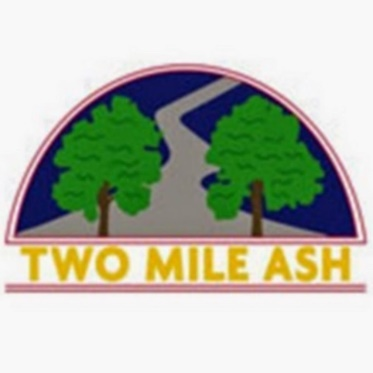 Changes to self-isolation period came into effect from Monday 17th January 2022.Anyone with Covid-19 can now reduce their isolation period after 5 full days providing they test negative with and LFD test on day 5 and also on day 6. Your LFD test must be taken 24 hours apart.If your child has two consecutive negative LFD tests and no temperature, your child can return to school providing they are well enough to do so.If their result is positive on either day 5 or 6 your child must continue to self-isolate.If you have any questions or require further guidance please do not hesitate to contact Mrs Cathie Stone School Matron or a member of the SLT team.Thank you for your continued support.